Cornwall Target Shooting Association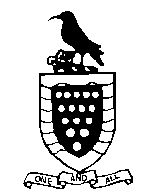                      small-bore rifle wingweb site: www.ctsa.org.uk					Affiliated to N.S.R.A. No.3409OFFICERS AND COMMITTEE 2022-23 (elected 27th October 2022)The Officers and Committee below are all standing down but offer themselves for re-electionOFFICERSChairman				               Simon Catling	            Vice Chairman				               Steve SlevinHon. Secretary					Geoff Davies				Hon. Treasurer					Sue SuttonCOMMITTEE: Terry Kurn, Alan Savory, John Alford, Peter Parker           The following co-opted members of the committee are all standing down and offer themselves for Election onto the committeePOSITIONCounty Captain                         	                                          Jackie HibbittCounty Vice Captain, Ladies Captain, long range organiser     Sue AlfordCounty Bench Rest captain                                                        John HarveyRepresentative on Shooting Council	                            Phil RalphHorseshoe League Representative		                            Les SayersCounty Short Range Organiser			              Pam RogersCounty Coach                                                                             John EmmersonCounty Dinner Organiser                                                           Jane Briggs Press Officer                                                                               Rod SuttonN.B. The County Junior Captain & Co-ordinator is Geoff Davies who as Hon Sec is an officer 